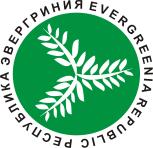 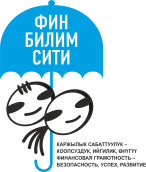 СПИСОК УЧАСТНИКОВ (ОСНОВНОЙ) Летней школы «Финансовая грамотность молодежи – фактор успеха страны» 2015г.Бишкек – 6 человекДжалал - Абадская область – 10 человекТаласская область – 2  человекНарынская область – 4 человекаОшская область – 4 человекЧуйская область – 5 человекБаткенская область – 2 человекаИссык-Кульская область – 4 человекаВСЕГО:  37 участниковОрганизаторы:Финансовая поддержка:Муниципалитет Фин-Билим-Сити в объединенной смене с Республикой Эвергриния, 02-13 июля 2015 года№Ф.И.О. АдресШкола / учебное заведениег.Бишкек – 6 человекг.Бишкек – 6 человекг.Бишкек – 6 человекг.Бишкек – 6 человекАбдувалиев Тынай г.Бишкек СШ им.Генриха Гмайнера,7 «Б»кл.Ильиченко Мария г.БишкекСредняя общеобразовательная школа №47,10 «А» кл.Керимбек кызы Эля г.БишкекУВК  им.Германа Гмайнера 9 «Б» кл.Нуралиева Мээримай г.БишкекСШ №29, 7 «Е» кл.Сагыналиева Медина г.БишкекУВК школа-гимназия №70Уланбек у. Бекбарсг.БишкекСШ №67, 9 «А» кл. Чуйская область – 5 человекЧуйская область – 5 человекЧуйская область – 5 человекЧуйская область – 5 человекАкматова Айдай г.Кара-Балта Школа-гимназия №6, 8 «Б» кл.Беккоенов Ильгиз г.Кара-Балта Школа-гимназия №6,8 «А» кл.Джумабеков Эльгиз г.Кара-Балта Школа-гимназия №6,8 «А» кл.Мурадова Ангелина г.Кара-Балта Школа-гимназия №6,8 «Б» кл. Тищенко Владлена г.Кара-Балта Школа-гимназия №6, 9 «А» кл.Иссык-Кульская область – 4 человекаИссык-Кульская область – 4 человекаИссык-Кульская область – 4 человекаИссык-Кульская область – 4 человекаАкбашев Айдар г.Каракол, ул.Новостройка 14СШ им.Пржевальского №2, 9 кл.Джакшылыкова Мира г.Чолпон-Ата, 3мкр.Школа-комплекс «Билим-Ордо»Мамедова Аманиса г.КараколСШ им.Пржевальского №2,10 «А» кл.Степанова Евгения г.Каракол, мкр. «Восход»Школа-гимназия №2,10 «Б» кл.Баткенская область – 2 человекаБаткенская область – 2 человекаБаткенская область – 2 человекаБаткенская область – 2 человекаЭрматова Асия с.Андарак, Лейлекский район СШ им.Манаса Ситдиков Бекзод с.Андарак, Лейлекский районСШ «Андарак»Нарынская область – 4 человекаНарынская область – 4 человекаНарынская область – 4 человекаНарынская область – 4 человекаАдилбеков Максат г.Нарын СШ им. Арстанбек у. Буйлаш,10 «В» кл.Аскарова Ак-Чолпон г.Нарын Школа-гимназия №2 им. В.П.Чкалова, 8 «В» кл.Зарлыков Сыргак г.Нарын Школа-гимназия №7 им. М.Сыдыкова,10 «А» кл.Омурбекова Умут г.Нарын Школа-гимназия №2 им. В.П.ЧкаловаОшская область – 2 человекаОшская область – 2 человекаОшская область – 2 человекаОшская область – 2 человекаБекболотова Мырзайым г.ОшШкола-гимназия «Олимп»,9 «Б» кл.Жаныбекова Зарина Кара-Сууйский район, с.ТельманСШ им. Кирова, 9 «А» кл.Исаков Бекжан Узгенский район, с.КуршабСШ №5 им В.И.Ленина,10 кл.Секалиева Дениза г.ОшШкола-гимназия «Олимп», 10 кл.Джалал - Абадская область – 10 человекДжалал - Абадская область – 10 человекДжалал - Абадская область – 10 человекДжалал - Абадская область – 10 человекАкылбек кызы Нуршоола Тогуз-Тороузский район, с.КазарманСШ №2 им.А.Абдраимова Ахмедов Абубакир Ноокенский район, г.Кочкор-АтаСШ №28, 8 «А» кл.Данилбекова Уулбала Тогуз-Тороузский район, с.КазарманСШ №2 им. А.Абдраимова Дунганов Дастан г.Токтогул , с.Кара-ЖыгачСШ им.Т.ЖундубаеваКарыпбекова ЧынараТогуз-Тороузский район, с.Арал (Кок-Ирим АА)Общеобразовательная средняя  школа №3 им. Б.Урстонбекова Каныбекова Меримайг.Токтогул,село Кара-Тектир СШ №7 им. Манаса 10 кл.Мергентаева Акмарал Базар-Коргонский район ,село АкманШкола-гимназия №1 им А.С.Макаренко, 9 «А» кл.Муратали уулу Жоомарт Базар-Коргонский район, с.Базар-КоргонСШ им.Ж.Боконбаева,10 кл.Туланбек уулу Ильясг.Токтогул, с.Кара-Тектир СШ №7 им.Манаса Хаджакбарова Роза Базар-Коргонский районСШ №1 им.А.С.МакаренкоТаласская область – 2 человекаТаласская область – 2 человекаТаласская область – 2 человекаТаласская область – 2 человекаАзизбек уулу Айбек Таласский район, с.КозучакСубанбекова Айсулуу г.Талас Школа-гимназия №3,10 «Н» кл.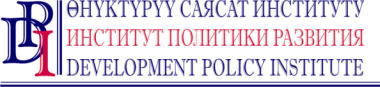 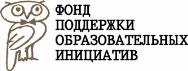 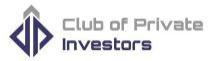 Проект «Голос граждан 
и подотчетность органов МСУ: бюджетный процесс», финансируемый 
Правительством Швейцарии 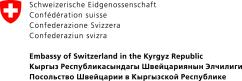 